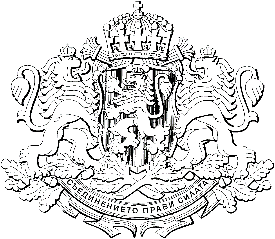 РЕПУБЛИКА  БЪЛГАРИЯМИНИСТЕРСКИ  СЪВЕТПроектПОСТАНОВЛЕНИЕ  № ..............................от ...................................... годинаЗА изменение и допълнение на Наредбата за изискванията към използването на екстракционни разтворители при производството на храни и хранителни съставки, приета с Постановление № 42 на Министерския съвет от 2022 г. (обн., ДВ, бр. 27 от 2022 г.)МИНИСТЕРСКИЯТ СЪВЕТПОСТАНОВИ:§ 1. В чл. 3 се правят следните изменения:1. В ал. 3 думите „Министерството на земеделието“ се заменят с „Министерството на земеделието и храните“;2. В ал. 4 думите „министърът на земеделието“ се заменят с „министърът на земеделието и храните“;3. В ал. 5 думите „Министерството на земеделието“ се заменят с „Министерството на земеделието и храните“.§ 2. В чл. 8 се правят следните изменения и допълнения:1. Досегашният текст става ал. 1;2. Създава се ал. 2:„(2) Специфичните критерии за чистота на екстракционните разтворители са изброени в приложение № 4.“.§ 3. В допълнителните разпоредби в § 2 се създава т. 4:„4. Директива (ЕС) 2023/175 на Комисията от 26 януари 2023 година за изменение на Директива 2009/32/ЕО на Европейския парламент и на Съвета по отношение на 2-метилоксолан (ОВ, L 25 от 27 януари 2023 г.).“§ 4. В Приложение № 2 към чл. 5 след ред „Хексан“ се създава ред „2-метилоксолан“:„“§ 5. В Приложение № 3 към чл. 6 след ред „Хексан“ се създава ред „2-метилоксолан“:„“§ 6. Създава се Приложение № 4 към чл. 8, ал. 2:„Приложение № 4към чл. 8, ал. 2Специфични критерии за чистота на екстракционните разтворители, изброени в приложения № 2 и 3“Заключителна разпоредба§ 7. Постановлението влиза в сила в 14-дневен срок от деня на обнародването му в „Държавен вестник“.МИНИСТЪР-ПРЕДСЕДАТЕЛ:АКАД. НИКОЛАЙ ДЕНКОВГЛАВЕН СЕКРЕТАР НА МИНИСТЕРСКИЯ СЪВЕТ:ВАНЯ СТОЙНЕВАГлавен секретар на Министерството на земеделието и храните:Магдалена ДаковаДиректор на дирекция „Правни дейности и законодателство на Европейския съюз”, МЗХ:Десислава Петрова2-метилоксолан1. Производство или фракциониране на мазнини и масла и производство на какаово масло1,0 в мазнини, масла или какаово масло2-метилоксолан2. Приготвяне на обезмаслени протеинови продукти и обезмаслени брашна10,0 в храни, които съдържат обезмаслени протеинови продукти и обезмаслени брашна2-метилоксолан2. Приготвяне на обезмаслени протеинови продукти и обезмаслени брашна30,0 в обезмаслени соеви продукти във вида, предлаган на крайния потребител2-метилоксолан3. Приготвяне на обезмаслени зърнени зародиши5,0 в обезмаслени зърнени зародиши2-метилоксолан1,02-метилоксолан2-метилоксоланCAS номер96-47-9Анализ Съдържание не по-малко от 99,9 %, изразено като сухо веществоЧистотаЧистотаФуран Не повече от 50 mg/kg (изразено като сухо вещество)2-Метилфуран Не повече от 500 mg/kg (изразено като сухо вещество)Етанол Не повече от 450 mg/kg (изразено като сухо вещество)